Ahmadou Musa JINGI, MD, DES (Int. Meds)Faculty of Medicine and Biomedical SciencesUniversity of Yaounde 1. Cameroon.e-mail: jingiahmadoumusa@yahoo.co.ukORCID 0000-0002-5320-4053Editor-in-ChiefHealth, Science, and Disease (HSD)April 21, 2019Dear Editor-in-Chief:I am pleased to submit an Original Article entitled “Prévalence de la Mauvaise Qualité du Sommeil et Facteurs de Risques Cardiovasculaires associes en Milieu Scolaire Camerounais ” for consideration for publication in HSD.  The burden of sleep disorders and associated risk factors have not been well studied in our setting, especially in this group of people. The prevalence of sleep disorders was high, and this was associated with the classical cardiovascular risk factors.  We believe that this manuscript is appropriate for publication in HSD.This manuscript has not been published and is not under consideration for publication elsewhere.  We have no conflicts of interest to disclose. All the authors have read and approved the final version for publication. We will comply with the editorial policies of the journal.Thank you for your considerationSincerely,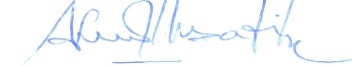 On behalf of the authorsAhmadou Musa Jingi, MD (Hons), DES.Internal Medicine.